I.I.S. “G.  D’ALESSANDRO”Oggetto: Richiesta Nulla OstaAL DIRIGENTE SCOLASTICOdell’ I.I.S. “G. D’ Alessandro”Bagheria (PA)Il/la Sottoscritto/a 	Madre/padre dell’ alunno/a 	Nato/a a 	( 	) il 	Proveniente dalla classe 	^ SEZ. 	 A.S. 	RICHIEDE IL NULLA OSTA AL TRASFERIMENTOdel/della proprio/a figlio/a per i seguenti motivi: 	Scuola di destinazione: 	Bagheria, lì 	FirmePADRE		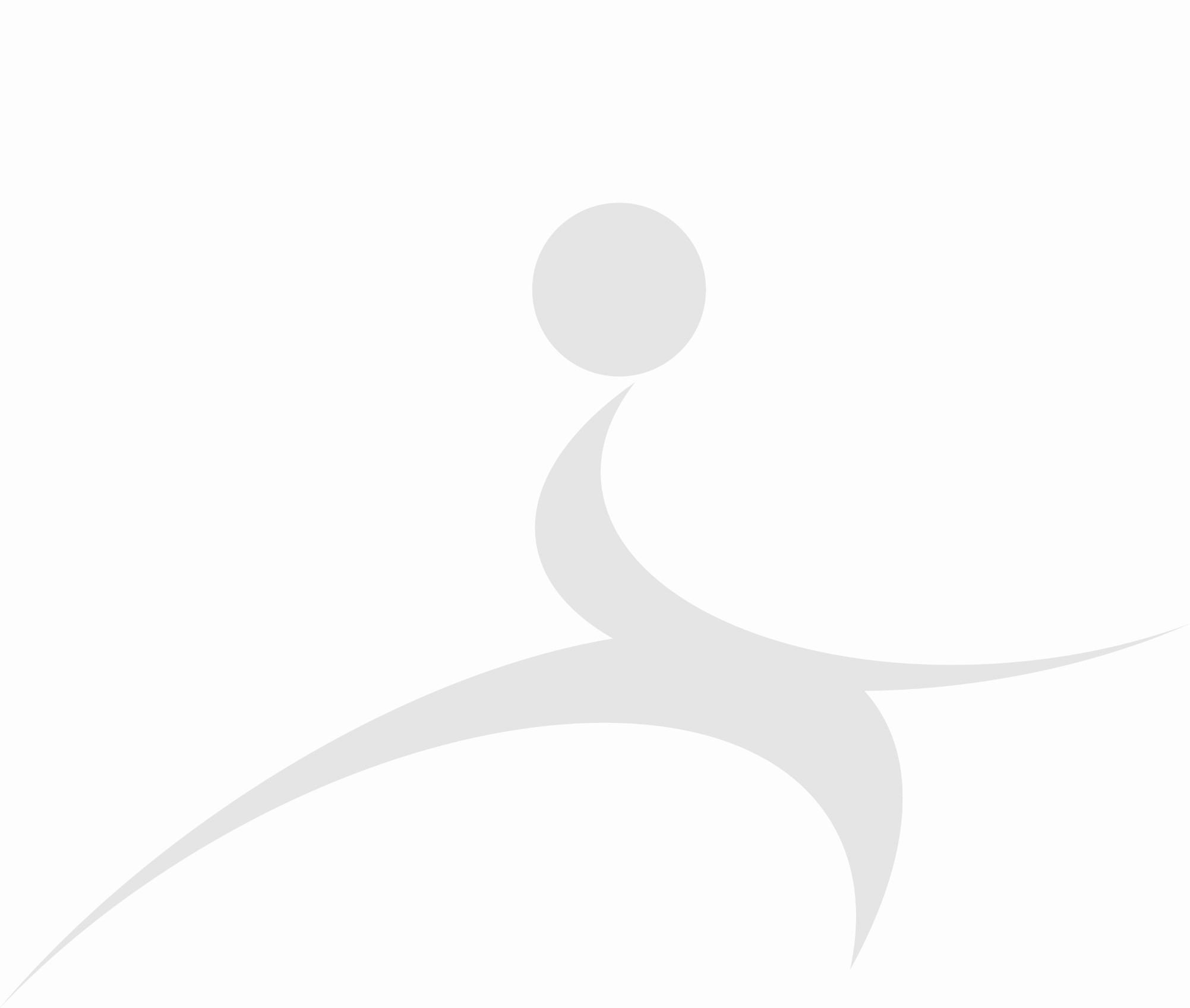 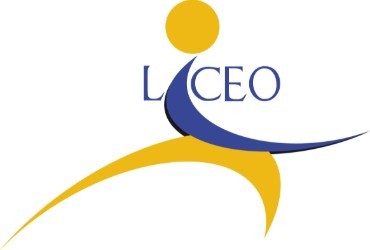 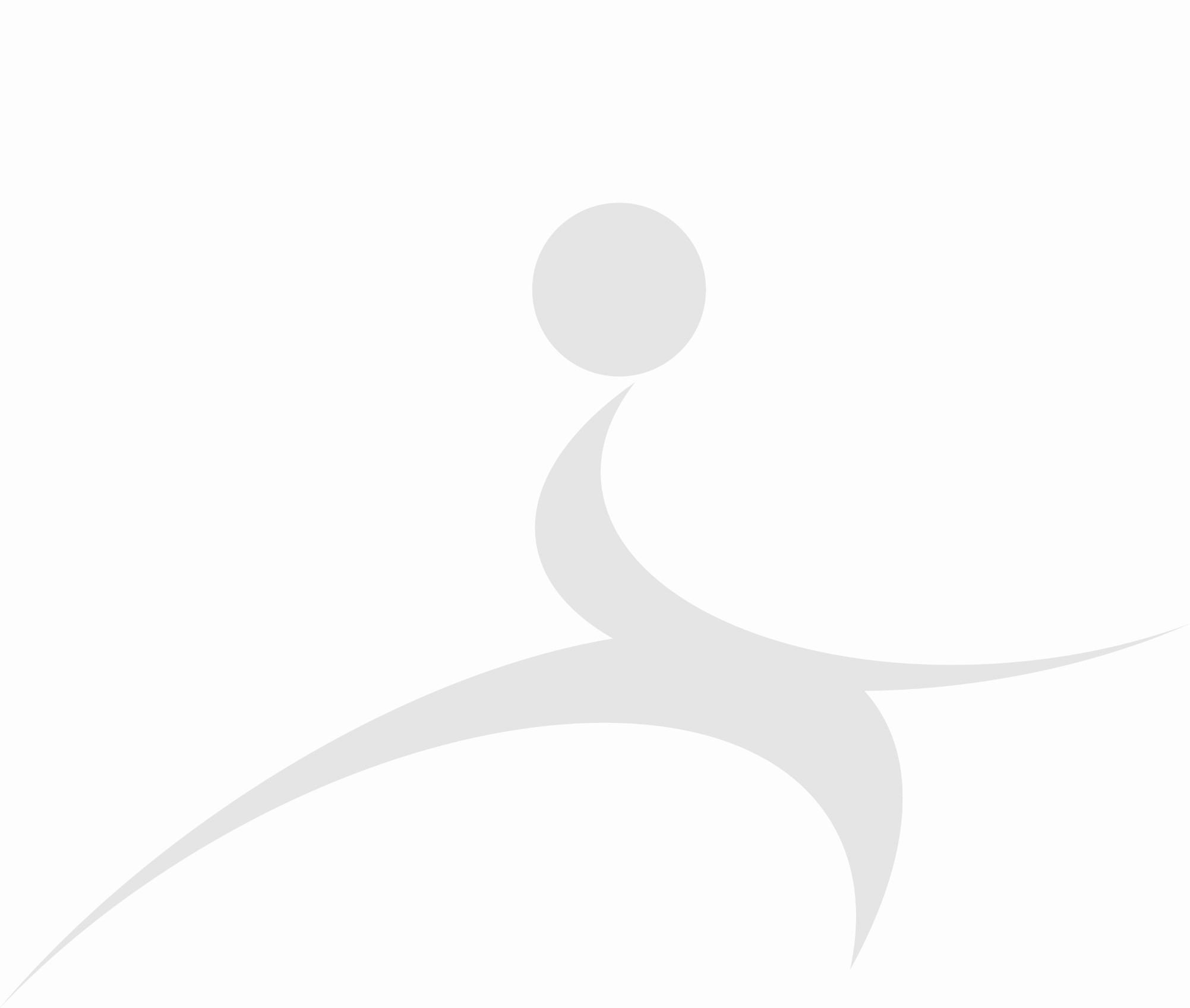 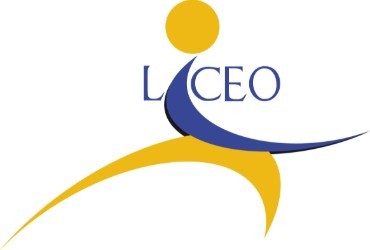 MADRE		N.B. Qualora firmi uno solo dei genitori si prega di compilare la parte sottostante.Il Sottoscritto/a, consapevole delle conseguenze amministrative e penali per chi rilascia dichiarazioni non corrispondenti a verità, ai sensi del DPR 245/2000, dichiara di aver effettuato la scelta richiesta in osservanza delle disposizioni sulla responsabilità genitoriale di cui agli artt. 316, 337 ter e 337 quater del Codice Civile, che richiedono il consenso di entrambi i genitori.Bagheria, 		Firma 	***********************************VISTO SI AUTORIZZA / NON SI AUTORIZZA 	https://www.iisdalessandro.com - Cod. Min. PAIS039008 - pais039008@istruzione.it – pais039008@pec.istruzione.it – C.F. 90022300827 PAPS03901P - Liceo Scientifico .- Via Sant’Ignazio di Loyola 7/N – 90011 BAGHERIA (PA) –  Tel +39 091962583 PAPS03902Q – Liceo Scientifico .- Via Carlo Alberto dalla Chiesa, 3 - 90023 CIMINNA (PA) - Tel +39 0918204217PATD03901E - I.T.C. - Via Carlo Alberto dalla Chiesa, 3 - 90023 CIMINNA (PA) - Tel +39 0918204495